初心者向け知的財産権セミナー 参加申込書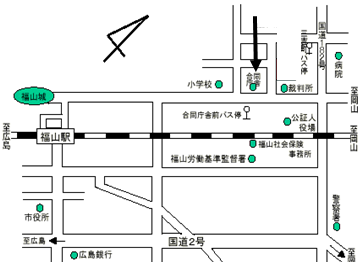 会　社　名（フリガナ）会　社　名所　在　地〒　　　‐　　　　参　加　者（お名前）参　加　者（部　署）　　　　　　　　　　　　（役職）参　加　者（TEL）　　　　　　　　　　　　（FAX）参　加　者（E-mail）　　　　　　　　　　　＠参　加　者（お名前）参　加　者（部　署）　　　　　　　　　　　　（役職）参　加　者（TEL）　　　　　　　　　　　　（FAX）参　加　者（E-mail）　　　　　　　　　　　＠個別相談会希望します　　　・　　　　希望しません個別相談会を希望される方は相談内容を具体的にご記入ください本セミナーを知ったきっかけ□ホームページ（産振構）　　□ホームページ（その他）　　□産振構メルマガ□メルマガ（その他）　　□経済情報誌　　　□新聞　　　　□知人からの紹介□その他（　　　　　　　　　　　　　　　　　　　　　　　　　　　　　　）